附件1XXX学院团总支关于推荐XXX等X名同学作为入党积极分子(党员发展对象)的报告共青团四川文理学院委员会：根据《关于做好2021年上半年推优工作的通知》要求，我院团总支对团支部推荐意见和相关材料进行审核，对推荐对象进行进一步考察，经审议，拟推荐        等    名同学作为入党积极分子（党员发展对象）。详细情况见《入党积极分子（党员发展对象）基本信息汇总表》。特此报告，请审查。               共青团四川文理学院XXX学院总支部（盖章）2021年  月  日附件2四川文理学院入党积极分子推荐表附件3四川文理学院党员发展对象推荐表附件4入党积极分子基本信息汇总表附件5党员发展对象人选基本信息汇总表附件6入党积极分子（党员发展对象）推荐名额分配表说明：教师入党不占发展党员名额。附件7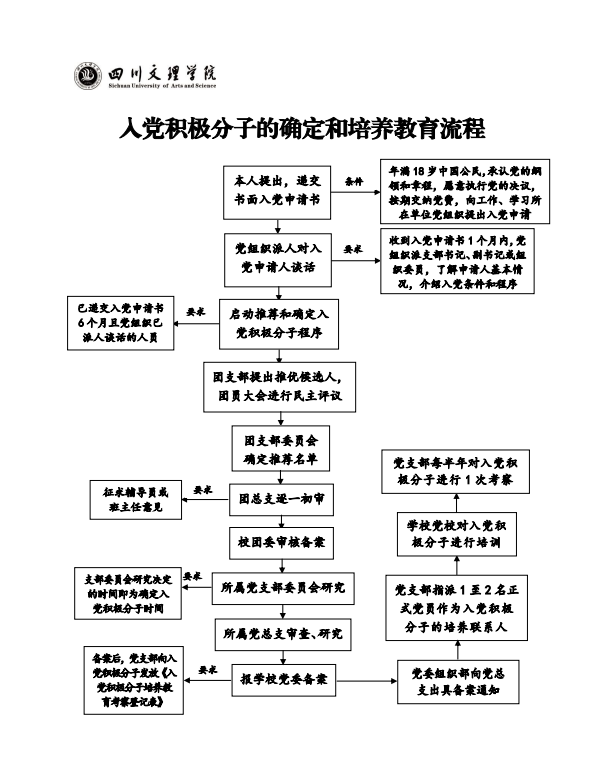 附件8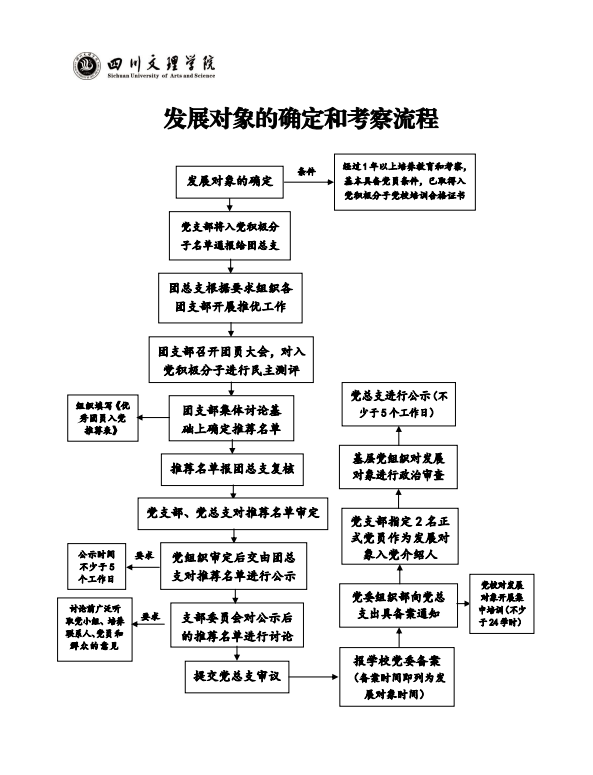 姓名性别出生年月民族籍贯何时入团何时提出入党申请现任职务文化程度文化程度所在学院所在团支部所在团支部个人简历*年9月—*年7月  **小学就读*年9月—*年7月  **初中就读*年9月—*年7月  **高中就读*年9月至今     **大学就读(学习时间不能间断）*年9月—*年7月  **小学就读*年9月—*年7月  **初中就读*年9月—*年7月  **高中就读*年9月至今     **大学就读(学习时间不能间断）*年9月—*年7月  **小学就读*年9月—*年7月  **初中就读*年9月—*年7月  **高中就读*年9月至今     **大学就读(学习时间不能间断）*年9月—*年7月  **小学就读*年9月—*年7月  **初中就读*年9月—*年7月  **高中就读*年9月至今     **大学就读(学习时间不能间断）*年9月—*年7月  **小学就读*年9月—*年7月  **初中就读*年9月—*年7月  **高中就读*年9月至今     **大学就读(学习时间不能间断）*年9月—*年7月  **小学就读*年9月—*年7月  **初中就读*年9月—*年7月  **高中就读*年9月至今     **大学就读(学习时间不能间断）*年9月—*年7月  **小学就读*年9月—*年7月  **初中就读*年9月—*年7月  **高中就读*年9月至今     **大学就读(学习时间不能间断）入校以来主要表现由本人填写，叙述一下自己入校以来在思想政治、道德品行、作用发挥、执行纪律等方面的表现。签名：                                  年   月   日由本人填写，叙述一下自己入校以来在思想政治、道德品行、作用发挥、执行纪律等方面的表现。签名：                                  年   月   日由本人填写，叙述一下自己入校以来在思想政治、道德品行、作用发挥、执行纪律等方面的表现。签名：                                  年   月   日由本人填写，叙述一下自己入校以来在思想政治、道德品行、作用发挥、执行纪律等方面的表现。签名：                                  年   月   日由本人填写，叙述一下自己入校以来在思想政治、道德品行、作用发挥、执行纪律等方面的表现。签名：                                  年   月   日由本人填写，叙述一下自己入校以来在思想政治、道德品行、作用发挥、执行纪律等方面的表现。签名：                                  年   月   日由本人填写，叙述一下自己入校以来在思想政治、道德品行、作用发挥、执行纪律等方面的表现。签名：                                  年   月   日团员评议意见该部分由团支部大会给出意见，填写者在该栏左下角签字（组织委员或宣传委员填写） 填写内容：经团支部大会评议，       同学是一名优秀共青团员。签名：                                年  月  日该部分由团支部大会给出意见，填写者在该栏左下角签字（组织委员或宣传委员填写） 填写内容：经团支部大会评议，       同学是一名优秀共青团员。签名：                                年  月  日该部分由团支部大会给出意见，填写者在该栏左下角签字（组织委员或宣传委员填写） 填写内容：经团支部大会评议，       同学是一名优秀共青团员。签名：                                年  月  日该部分由团支部大会给出意见，填写者在该栏左下角签字（组织委员或宣传委员填写） 填写内容：经团支部大会评议，       同学是一名优秀共青团员。签名：                                年  月  日该部分由团支部大会给出意见，填写者在该栏左下角签字（组织委员或宣传委员填写） 填写内容：经团支部大会评议，       同学是一名优秀共青团员。签名：                                年  月  日该部分由团支部大会给出意见，填写者在该栏左下角签字（组织委员或宣传委员填写） 填写内容：经团支部大会评议，       同学是一名优秀共青团员。签名：                                年  月  日该部分由团支部大会给出意见，填写者在该栏左下角签字（组织委员或宣传委员填写） 填写内容：经团支部大会评议，       同学是一名优秀共青团员。签名：                                年  月  日团支部推荐意见    该同学入校以来，坚决拥护中国共产党，坚定“四个自信”，自觉树立和践行社会主要核心价值观，主动成为注册志愿者，积极参加社会实践和志愿服务，积极参加“青年的学习”，遵纪守法，勤学上进，积极向共产党员标准看齐，积极参加团的组织生活和团的活动，在团员青年中能起到表率作用。经评议，拟同意推荐该同学为入党积极分子。（可根据实际情况改动）签名：                                 年  月  日    该同学入校以来，坚决拥护中国共产党，坚定“四个自信”，自觉树立和践行社会主要核心价值观，主动成为注册志愿者，积极参加社会实践和志愿服务，积极参加“青年的学习”，遵纪守法，勤学上进，积极向共产党员标准看齐，积极参加团的组织生活和团的活动，在团员青年中能起到表率作用。经评议，拟同意推荐该同学为入党积极分子。（可根据实际情况改动）签名：                                 年  月  日    该同学入校以来，坚决拥护中国共产党，坚定“四个自信”，自觉树立和践行社会主要核心价值观，主动成为注册志愿者，积极参加社会实践和志愿服务，积极参加“青年的学习”，遵纪守法，勤学上进，积极向共产党员标准看齐，积极参加团的组织生活和团的活动，在团员青年中能起到表率作用。经评议，拟同意推荐该同学为入党积极分子。（可根据实际情况改动）签名：                                 年  月  日    该同学入校以来，坚决拥护中国共产党，坚定“四个自信”，自觉树立和践行社会主要核心价值观，主动成为注册志愿者，积极参加社会实践和志愿服务，积极参加“青年的学习”，遵纪守法，勤学上进，积极向共产党员标准看齐，积极参加团的组织生活和团的活动，在团员青年中能起到表率作用。经评议，拟同意推荐该同学为入党积极分子。（可根据实际情况改动）签名：                                 年  月  日    该同学入校以来，坚决拥护中国共产党，坚定“四个自信”，自觉树立和践行社会主要核心价值观，主动成为注册志愿者，积极参加社会实践和志愿服务，积极参加“青年的学习”，遵纪守法，勤学上进，积极向共产党员标准看齐，积极参加团的组织生活和团的活动，在团员青年中能起到表率作用。经评议，拟同意推荐该同学为入党积极分子。（可根据实际情况改动）签名：                                 年  月  日    该同学入校以来，坚决拥护中国共产党，坚定“四个自信”，自觉树立和践行社会主要核心价值观，主动成为注册志愿者，积极参加社会实践和志愿服务，积极参加“青年的学习”，遵纪守法，勤学上进，积极向共产党员标准看齐，积极参加团的组织生活和团的活动，在团员青年中能起到表率作用。经评议，拟同意推荐该同学为入党积极分子。（可根据实际情况改动）签名：                                 年  月  日    该同学入校以来，坚决拥护中国共产党，坚定“四个自信”，自觉树立和践行社会主要核心价值观，主动成为注册志愿者，积极参加社会实践和志愿服务，积极参加“青年的学习”，遵纪守法，勤学上进，积极向共产党员标准看齐，积极参加团的组织生活和团的活动，在团员青年中能起到表率作用。经评议，拟同意推荐该同学为入党积极分子。（可根据实际情况改动）签名：                                 年  月  日团总支意见   根据支部推荐意见，团总支对      同学做了进一步的考察，并于     年   月   日召开会议，经研究，拟同意推荐其为入党积极分子。签名（盖章） ：                        年  月  日   根据支部推荐意见，团总支对      同学做了进一步的考察，并于     年   月   日召开会议，经研究，拟同意推荐其为入党积极分子。签名（盖章） ：                        年  月  日   根据支部推荐意见，团总支对      同学做了进一步的考察，并于     年   月   日召开会议，经研究，拟同意推荐其为入党积极分子。签名（盖章） ：                        年  月  日   根据支部推荐意见，团总支对      同学做了进一步的考察，并于     年   月   日召开会议，经研究，拟同意推荐其为入党积极分子。签名（盖章） ：                        年  月  日   根据支部推荐意见，团总支对      同学做了进一步的考察，并于     年   月   日召开会议，经研究，拟同意推荐其为入党积极分子。签名（盖章） ：                        年  月  日   根据支部推荐意见，团总支对      同学做了进一步的考察，并于     年   月   日召开会议，经研究，拟同意推荐其为入党积极分子。签名（盖章） ：                        年  月  日   根据支部推荐意见，团总支对      同学做了进一步的考察，并于     年   月   日召开会议，经研究，拟同意推荐其为入党积极分子。签名（盖章） ：                        年  月  日校团委意见（盖章）                                            年  月  日（盖章）                                            年  月  日（盖章）                                            年  月  日（盖章）                                            年  月  日（盖章）                                            年  月  日（盖章）                                            年  月  日（盖章）                                            年  月  日党支部意见     经考核，中共四川文理学院           学院学生支部委员会于     年   月   日召开支委会审议，同意        同志为入党积极分子。签名（盖章）：                         年  月  日     经考核，中共四川文理学院           学院学生支部委员会于     年   月   日召开支委会审议，同意        同志为入党积极分子。签名（盖章）：                         年  月  日     经考核，中共四川文理学院           学院学生支部委员会于     年   月   日召开支委会审议，同意        同志为入党积极分子。签名（盖章）：                         年  月  日     经考核，中共四川文理学院           学院学生支部委员会于     年   月   日召开支委会审议，同意        同志为入党积极分子。签名（盖章）：                         年  月  日     经考核，中共四川文理学院           学院学生支部委员会于     年   月   日召开支委会审议，同意        同志为入党积极分子。签名（盖章）：                         年  月  日     经考核，中共四川文理学院           学院学生支部委员会于     年   月   日召开支委会审议，同意        同志为入党积极分子。签名（盖章）：                         年  月  日     经考核，中共四川文理学院           学院学生支部委员会于     年   月   日召开支委会审议，同意        同志为入党积极分子。签名（盖章）：                         年  月  日姓名性别出生年月民族籍贯何时入团现任职务入党申请时间确定为入党积极分子时间确定为入党积极分子时间所在学院所在团支部所在团支部主要表现由本人填写，叙述一下自己入校以来在思想政治、道德品行、作用发挥、执行纪律等方面的表现。签名：                                年  月  日由本人填写，叙述一下自己入校以来在思想政治、道德品行、作用发挥、执行纪律等方面的表现。签名：                                年  月  日由本人填写，叙述一下自己入校以来在思想政治、道德品行、作用发挥、执行纪律等方面的表现。签名：                                年  月  日由本人填写，叙述一下自己入校以来在思想政治、道德品行、作用发挥、执行纪律等方面的表现。签名：                                年  月  日由本人填写，叙述一下自己入校以来在思想政治、道德品行、作用发挥、执行纪律等方面的表现。签名：                                年  月  日由本人填写，叙述一下自己入校以来在思想政治、道德品行、作用发挥、执行纪律等方面的表现。签名：                                年  月  日由本人填写，叙述一下自己入校以来在思想政治、道德品行、作用发挥、执行纪律等方面的表现。签名：                                年  月  日团支部推荐意见该同学入校以来，坚持用党的科学理论武装头脑，坚决拥护中国共产党，对党忠诚，自觉树立和践行社会主要核心价值观，主动成为注册志愿者，积极参加社会实践和志愿服务，积极参加“青年的学习”、团的组织生活和团的活动，励志勤学，遵纪守法，积极向共产党员标准看齐，在团员青年中起到了模范带头作用。经评议，拟同意推荐         同学为党员发展对象。（请根据实际情况改动）签名：                                年  月  日                       该同学入校以来，坚持用党的科学理论武装头脑，坚决拥护中国共产党，对党忠诚，自觉树立和践行社会主要核心价值观，主动成为注册志愿者，积极参加社会实践和志愿服务，积极参加“青年的学习”、团的组织生活和团的活动，励志勤学，遵纪守法，积极向共产党员标准看齐，在团员青年中起到了模范带头作用。经评议，拟同意推荐         同学为党员发展对象。（请根据实际情况改动）签名：                                年  月  日                       该同学入校以来，坚持用党的科学理论武装头脑，坚决拥护中国共产党，对党忠诚，自觉树立和践行社会主要核心价值观，主动成为注册志愿者，积极参加社会实践和志愿服务，积极参加“青年的学习”、团的组织生活和团的活动，励志勤学，遵纪守法，积极向共产党员标准看齐，在团员青年中起到了模范带头作用。经评议，拟同意推荐         同学为党员发展对象。（请根据实际情况改动）签名：                                年  月  日                       该同学入校以来，坚持用党的科学理论武装头脑，坚决拥护中国共产党，对党忠诚，自觉树立和践行社会主要核心价值观，主动成为注册志愿者，积极参加社会实践和志愿服务，积极参加“青年的学习”、团的组织生活和团的活动，励志勤学，遵纪守法，积极向共产党员标准看齐，在团员青年中起到了模范带头作用。经评议，拟同意推荐         同学为党员发展对象。（请根据实际情况改动）签名：                                年  月  日                       该同学入校以来，坚持用党的科学理论武装头脑，坚决拥护中国共产党，对党忠诚，自觉树立和践行社会主要核心价值观，主动成为注册志愿者，积极参加社会实践和志愿服务，积极参加“青年的学习”、团的组织生活和团的活动，励志勤学，遵纪守法，积极向共产党员标准看齐，在团员青年中起到了模范带头作用。经评议，拟同意推荐         同学为党员发展对象。（请根据实际情况改动）签名：                                年  月  日                       该同学入校以来，坚持用党的科学理论武装头脑，坚决拥护中国共产党，对党忠诚，自觉树立和践行社会主要核心价值观，主动成为注册志愿者，积极参加社会实践和志愿服务，积极参加“青年的学习”、团的组织生活和团的活动，励志勤学，遵纪守法，积极向共产党员标准看齐，在团员青年中起到了模范带头作用。经评议，拟同意推荐         同学为党员发展对象。（请根据实际情况改动）签名：                                年  月  日                       该同学入校以来，坚持用党的科学理论武装头脑，坚决拥护中国共产党，对党忠诚，自觉树立和践行社会主要核心价值观，主动成为注册志愿者，积极参加社会实践和志愿服务，积极参加“青年的学习”、团的组织生活和团的活动，励志勤学，遵纪守法，积极向共产党员标准看齐，在团员青年中起到了模范带头作用。经评议，拟同意推荐         同学为党员发展对象。（请根据实际情况改动）签名：                                年  月  日                       团总支意见根据团支部推荐意见，团总支对      同学做了进一步的考察，并于     年   月   日召开会议，经审议，拟同意推荐        同学为党员发展对象。                                                                                签名（盖章） ：                       年  月  日                                 根据团支部推荐意见，团总支对      同学做了进一步的考察，并于     年   月   日召开会议，经审议，拟同意推荐        同学为党员发展对象。                                                                                签名（盖章） ：                       年  月  日                                 根据团支部推荐意见，团总支对      同学做了进一步的考察，并于     年   月   日召开会议，经审议，拟同意推荐        同学为党员发展对象。                                                                                签名（盖章） ：                       年  月  日                                 根据团支部推荐意见，团总支对      同学做了进一步的考察，并于     年   月   日召开会议，经审议，拟同意推荐        同学为党员发展对象。                                                                                签名（盖章） ：                       年  月  日                                 根据团支部推荐意见，团总支对      同学做了进一步的考察，并于     年   月   日召开会议，经审议，拟同意推荐        同学为党员发展对象。                                                                                签名（盖章） ：                       年  月  日                                 根据团支部推荐意见，团总支对      同学做了进一步的考察，并于     年   月   日召开会议，经审议，拟同意推荐        同学为党员发展对象。                                                                                签名（盖章） ：                       年  月  日                                 根据团支部推荐意见，团总支对      同学做了进一步的考察，并于     年   月   日召开会议，经审议，拟同意推荐        同学为党员发展对象。                                                                                签名（盖章） ：                       年  月  日                                 校团委意见（盖章）                                            年  月  日（盖章）                                            年  月  日（盖章）                                            年  月  日（盖章）                                            年  月  日（盖章）                                            年  月  日（盖章）                                            年  月  日（盖章）                                            年  月  日党支部意见经考核，中共四川文理学院         学院学生支部委员会于     年   月   日召开支委会讨论，同意         同志为党员发展对象。签名 （盖章） ：                       年 月 日     经考核，中共四川文理学院         学院学生支部委员会于     年   月   日召开支委会讨论，同意         同志为党员发展对象。签名 （盖章） ：                       年 月 日     经考核，中共四川文理学院         学院学生支部委员会于     年   月   日召开支委会讨论，同意         同志为党员发展对象。签名 （盖章） ：                       年 月 日     经考核，中共四川文理学院         学院学生支部委员会于     年   月   日召开支委会讨论，同意         同志为党员发展对象。签名 （盖章） ：                       年 月 日     经考核，中共四川文理学院         学院学生支部委员会于     年   月   日召开支委会讨论，同意         同志为党员发展对象。签名 （盖章） ：                       年 月 日     经考核，中共四川文理学院         学院学生支部委员会于     年   月   日召开支委会讨论，同意         同志为党员发展对象。签名 （盖章） ：                       年 月 日     经考核，中共四川文理学院         学院学生支部委员会于     年   月   日召开支委会讨论，同意         同志为党员发展对象。签名 （盖章） ：                       年 月 日     填报单位（盖章）：                        联系人：                           填报时间：填报单位（盖章）：                        联系人：                           填报时间：填报单位（盖章）：                        联系人：                           填报时间：填报单位（盖章）：                        联系人：                           填报时间：填报单位（盖章）：                        联系人：                           填报时间：填报单位（盖章）：                        联系人：                           填报时间：填报单位（盖章）：                        联系人：                           填报时间：填报单位（盖章）：                        联系人：                           填报时间：填报单位（盖章）：                        联系人：                           填报时间：填报单位（盖章）：                        联系人：                           填报时间：填报单位（盖章）：                        联系人：                           填报时间：填报单位（盖章）：                        联系人：                           填报时间：填报单位（盖章）：                        联系人：                           填报时间：序号姓名姓名学号公民身份证号性别民族入团时间学历联系电话家庭住址递交入党申请书时间培养联系人所属党支部备注12345678填报单位（盖章）：                                联系人：                                       填报时间：填报单位（盖章）：                                联系人：                                       填报时间：填报单位（盖章）：                                联系人：                                       填报时间：填报单位（盖章）：                                联系人：                                       填报时间：填报单位（盖章）：                                联系人：                                       填报时间：填报单位（盖章）：                                联系人：                                       填报时间：填报单位（盖章）：                                联系人：                                       填报时间：填报单位（盖章）：                                联系人：                                       填报时间：填报单位（盖章）：                                联系人：                                       填报时间：填报单位（盖章）：                                联系人：                                       填报时间：填报单位（盖章）：                                联系人：                                       填报时间：填报单位（盖章）：                                联系人：                                       填报时间：填报单位（盖章）：                                联系人：                                       填报时间：序号姓名学号公民身份证号性别民族学历递交入党申请书时间列为入党积极分子时间培养层次入党介绍人所属党支部备注1234567基层党组织名称2021年上半年入党积极分子推荐名额（人）2021年发展党员指导性计划数（人）文学与传播学院党总支6072马克思主义学院、政法学院党总支3840外国语学院党总支3770数学学院党总支2123智能制造学院党总支4968化学化工学院党总支4640音乐与演艺学院党总支3130美术学院党总支4150康养产业学院党总支1723体育学院党总支1936教师教育学院党总支4170财经管理学院党总支5175建筑工程学院、生态旅游学院党总支4953合 计500650